Publicado en  el 18/02/2016 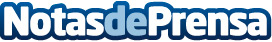 Sabadell Wallet, la nueva aplicación de Banco Sabadell para pagar sin tarjetaEl Banco Sabadell ha sacado a la luz dos nuevas aplicaciones móviles que facilitarán los pagos y extracciones de efectivo a sus usuarios. El servicio de pago a través del teléfono móvil, que es de uso gratuito, se realiza a través de Sabadell Wallet, mientras que la extracción de efectivo sin necesitar la tarjeta se realiza mediante la aplicación Instant Money. Ambas opciones están disponibles para su descarga para Android y para IOSDatos de contacto:Nota de prensa publicada en: https://www.notasdeprensa.es/sabadell-wallet-la-nueva-aplicacion-de-banco Categorias: Finanzas Dispositivos móviles Innovación Tecnológica http://www.notasdeprensa.es